Реквізити навчальної дисципліниПрограма навчальної дисципліниОпис навчальної дисципліни, її мета, предмет вивчання та результати навчанняПодаткове право є однією з фундаментальних галузей права, яка спрямована на регулювання відносин, що виникають у сфері справляння податків і зборів в Україні, порядок їх адміністрування, Надавати консультації щодо можливих способів захисту прав та інтересів клієнтів у різних правових ситуаціях, їх права та обов’язки, компетенцію контролюючих органів, повноваження і обов’язки їх посадових осіб під час адміністрування податків та зборів, а також відповідальність за порушення податкового законодавства. Основною метою навчальної дисципліни «Податкове право» є засвоєння здобувачами вищої освіти положень податкового права, принципів податкового законодавства, механізму його реалізації, прав платників податків, механізмів захисту платників податків, правового підґрунтя діяльності податкових органів, оскарження незаконних дій податкових органів, особливостей відповідальності в податковій сфері та набуття навичок практичного застосування норм податкового законодавства на основі здобутих правових знань.Навчальна дисципліна «Податкове право» передбачає засвоєння здобувачами вищої освіти: поняття, предмету, систему та принципів податкового права, розуміння податкових правовідносин, види податкових платежів, правове регулювання місцевого оподаткування, повноваження податкових органів, основні елементи податкового механізму, систему та повноваження органів державної податкової служби. При засвоєнні навчальної дисципліни у здобувачів вищої освіти відбувається формування вмінь: швидко знаходити та правильно застосовувати потрібну норму чинного податкового законодавства, приймати практичні рішення відповідно до чинного податкового законодавства, надавати необхідну правову допомогу фізичним та юридичним особам з питань застосування чинного податкового законодавства.Вивчення навчальної дисципліни «Податкове право» передбачає формування та/або розвиток у здобувачів вищої освіти таких компетентностей, як:Здатність використовувати інформаційні та комунікаційні технології у практичних ситуаціях в сфері податкового права;Здатність до критичного та системного аналізу правових явищ в сфері податкового права;Здатність до консультування з правових питань, зокрема, можливих способів захисту прав та інтересів клієнтів, відповідно до вимог професійної етики, належного дотримання норм щодо нерозголошення персональних даних та конфіденційної інформаціїЗдатність до логічного, критичного і системного аналізу документів, розуміння їх правового характеру і значенняЗдатність здійснювати юридичне супроводження діяльності суб’єктів господарювання.За результатами засвоєння навчальної дисципліни «Податкове право» здобувачі вищої освіти зможуть:- Вільно використовувати для професійної діяльності доступні інформаційні технології і бази даних в сфері податкового права;- Виокремлювати і аналізувати юридично значущі факти і робити обґрунтовані правові висновки у практичних ситуаціях в сфері податкового права;- Надавати консультації щодо можливих способів захисту прав та інтересів клієнтів у різних правових ситуаціях в сфері податкового права;- Давати короткий висновок щодо окремих фактичних обставин (даних) в податковій сфері з достатньою обґрунтованістю.Пререквізити та постреквізити дисципліни (місце в структурно-логічній схемі навчання за відповідною освітньою програмою)Базою для засвоєння навчальної дисципліни «Податкове право» є знання отримані студентами після вивчення таких дисциплін, як: «Конституційне право. Загальна частина», «Конституційне право. Особлива частина», «Адміністративне право. Загальна частина», «Адміністративне право. Особлива частина», «Адміністративне процесуальне право», «Цивільне право. Загальна частина», «Цивільне процесуальне право. Загальна частина», «Цивільне процесуальне право. Особлива частина», «Господарське право», «Трудове право». Отримані практичні навички та засвоєні теоретичні знання під час вивчення навчальної дисципліни можна використовувати в подальшому під час опанування навчальних дисциплін «Сучасні тенденції адміністративного права і процесу», «Сучасні тенденції господарського права і процесу», «Правове забезпечення ІТ бізнесу».Зміст навчальної дисципліни «Податкове право»:Тема 1. «Податкове право: предмет і метод. Податкові правовідносини: поняття та особливості. Податково-правові норми».Податкове право: предмет і метод. Система податкового права. Джерела податкового права. Принципи податкового законодавства та механізм їх реалізації. Поняття, зміст та особливості податково-правових норм. Податкові правовідносини поняття та особливості.Тема 2. «Обов’язки платників податків та механізм їх реалізації за законодавством України» (частина 1).Поняття обов’язків платників податків, пріорітет виконання податкового обов’язку перед іншими обов’язками платника податків. Зміст та механізм реалізації обов’язків платників податків. Тема 2. «Обов’язки платників податків та механізм їх реалізації за законодавством України» (частина 2).Порядок обліку платників податків. Порядок ведення, оформлення та подання податкової документації. Виконання платником податків законних вимог посадових осіб податкових органів при податкових перевірках. Права органів Державної податкової служби України в контексті обов’язків платників податків.Тема 3.«Права платників податків та механізм їх реалізації за законодавством України».Поняття та зміст прав платників податків. Право платника на отримання інформації про податки та збори, іншу інформацію, пов’язану з порядком правового регулювання оподаткування. Право на відстрочення та розстрочення  податкових зобов’язань або податковий кредит та механізм його реалізації. Право надавати пояснення при податкових перевірках, зауваження до акту перевірок, порядок їх надання та розгляду. Право на повернення переплачених сум податків та механізм його реалізації.Тема 4. «Право платника податків на оскарження неправомірних дій податкових органів та їх посадових осіб і його реалізація за законодавством України» (частина 1).Подвійне оподаткування та його види. Міжнародні угоди про уникнення подвійного оподаткування доходів і майна та попередження податкових ухилень. Податковий контроль та повноваження органів державної влади щодо його здійснення. Захист прав платників податків в Україні. Тема 4. «Право платника податків на оскарження неправомірних дій податкових органів та їх посадових осіб і його реалізація за законодавством України» (частина 2).Право платника податків на оскарження неправомірних дій податкових органів та їх посадових осіб. Адміністративний порядок оскарження. Судовий порядок оскарження.Тема 5. «Оподаткування фізичних осіб в Україні».Особливості правового режиму оподаткування фізичних осіб. Податок з доходів фізичних осіб: правова регламентація за Податковим кодексом України. Доходи, які не включаються до розрахунку загального місячного (річного) оподатковуваного доходу. Податкова знижка. Ставки податку. Особливості нарахування (виплати) та оподаткування окремих видів доходів. Забезпечення виконання податкових зобов'язань. Оподаткування доходів, отриманих фізичною особою – підприємцем від провадження господарської діяльності, крім осіб, що обрали спрощену систему оподаткування. Оподаткування доходів, отриманих фізичною особою, яка провадить незалежну професійну діяльність. Порядок подання річної декларації про майновий стан і доходи (податкової декларації).Тема 6. «Правовий режим оподаткування нерухомого майна, відмінного від земельної ділянки».Види майнових податків в державі .Поняття та ознаки нерухомого майна. Особливості нерухомого майна, як об’єкта оподаткування. Порядок сплати податку на нерухоме майно, відмінне від земельної ділянки. Суб’єкти -платники податку на нерухоме майно. Об’єкт оподаткування податку на нерухоме майно. Об’єкти житлової та нежитлової нерухомості, які не є об’єктом оподаткування. Ставки податку та порядок їх визначення. Пільги по податку з нерухомого майна, відмінного від земельної ділянки.Тема 7. «Правовий режим єдиного податку»Поняття спрощеної системи оподаткування та єдиного податку. Суб’єкти господарювання, які можуть застосовувати спрощену систему оподаткування. Групи платників єдиного податку. Об’єкт та ставки єдиного податку. Послуги, які можуть надаватися 1та 2групами платників єдиного податку. Заборонені види діяльності для платників єдиного податку.Тема 8. «Правовий режим екологічного податку».Поняття екологічного податку та мета його запровадження. Забруднення навколишнього природного середовища та його чинники. Принципи охорони навколишнього природного середовища відповідно до законодавства України. Екологічні нормативи та наслідки їх перевищення за законодавством України. Платники екологічного податку. Об’єкт, база оподаткування та ставки екологічного податку. Особливості контролю щодо сплати екологічного податкуТема 9. «Рентна плата: поняття та правова регламентація».Поняття та сутність рентних платежів. Види рентних платежів та порядок їх сплати відповідно до Податкового кодексу України: рентна плата за користування надрами для видобування корисних копалин; рентна плата за користування надрами в цілях, не пов’язаних з видобуванням корисних копалин; рентна плата за користування радіочастотним ресурсом України; рентна плата за спеціальне використання води; рентна плата за спеціальне використання лісових ресурсів; рентна плата за транспортування нафти і нафтопродуктів магістральними нафтопроводами та нафтопродуктопроводами, транзитне транспортування трубопроводами аміаку територією України.Тема 10. «Правовий режим митних платежів».Поняття та види митних платежів. Законодавство України, що регулює сплату митних платежів. Порядок сплати державного мита. Мито та митні платежі, що справляються митницями при перетинанні митного кордону України. Ввізне та вивізне мито. Суб’єкти-платники митних платежів, що сплачуються при перетинанні митного кордону України. Об’єкт оподаткування митом , що стягується при перетинанні митного кордону України. Спеціальні, антидемпінгові та компенсаційні мита. Види ставок мита, що стягуються митницями. Порядок сплати митних платежів, що стягуються при перетинанні митного кордону України.Тема 11. «Особливості застосування відповідальності в податковій сфері».Теоретико-правові проблеми застосування відповідальності у податковій сфері. Особливості визначення підстав для застосування відповідальності у податковій сфері. Склад та види податкових правопорушень. Поняття фінансової відповідальності у податковій сфері та її особливості. Особливості застосування адміністративної відповідальності у податковій сфері. Кримінальна відповідальність за податкові правопорушення.4. Навчальні матеріали та ресурсиБазова література:Податкове право України: підручник. О. О. Головашевич, А. М. Котенко, Є. М. Смичок та ін., за ред. М. П. Кучерявенка, Н. А. Маринів. Харків: Право. 2019. – 440 с. URL: chrome-extension://efaidnbmnnnibpcajpcglclefindmkaj/https://pravo-izdat.com.ua/image/data/Files/581/3_Podatkove%20pravo_pidruchnik_2019_vnutri.pdf;Понятійно-категоріальний апарат податкового права України : теоретико-правове дослідження : монографія. Оксана Баїк. Міністерство освіти і науки України, Національний університет "Львівська політехніка". Львів: Видавництво Львівської політехніки, 2018. 357 с.: таблиці (є в бібліотеці КПІ імені Ігоря Сікорського);Система податкових правовідносин: проблеми теорії та практики правового забезпечення: монографія / за заг. ред. д. ю. н., професора, заслуженого юриста України В. І. Литвиненка. Київ: «Видавництво Людмила», 2018. 464 с. URL: chrome-extension://efaidnbmnnnibpcajpcglclefindmkaj/https://core.ac.uk/download/pdf/241045073.pdf;Вергун А. І. Облік, аналіз, аудит і оподаткування: навчально-методичний посібник. А.І. Вергун, Т.В. Косташ, Т.М. Ковальчук, М.А. Проданчук, І.І. Никифорак ; за ред. Т.М. Ковальчук; Міністерство освіти і науки України, Чернівецький національний університет імені Юрія Федьковича. Чернівці: Чернівецький національний університет імені Юрія Федьковича, 2021. 316 с. (є в бібліотеці КПІ імені Ігоря Сікорського);Волощук М. Г. Податкове право країни ЄС: посібник. М.Г. Волощук, О.О. Петріченко, О.В. Білаш, Т.О. Карабін, М.В. Менджул; Міністерство освіти і науки України, Державний вищий навчальний заклад "Ужгородський національний університет", Юридичний факультет, Головне управління державної податкової служби України у Закарпатській області [та 2 інших]. - Ужгород: Видавництво Олександри Гаркуші, 2021. 143 с.: таблиці. (є в бібліотеці КПІ імені Ігоря Сікорського);Допоміжна література:Борса В. В. Розвиток митної політики України в контексті реалізації економічної функції держави: монографія. Авторський колектив: Борса В.В., Гребельник О.П., Ємець А.В., Іщук М.А. [та 6 інших]; за ред. О.П. Гребельника ; Університет державної фіскальної служби України. Ірпінь. Університет ДФС України. 2021. 265 с. рисунки, таблиці. (є в бібліотеці КПІ імені Ігоря Сікорського);Мельник О. Г. Управління митною діяльністю в умовах євроінтеграції : навчальний посібник: лабораторний практикум. О.Г. Мельник, Н.Я. Петришин, О.Ю. Григор'єв, А.О. Босак [та 4 інших]; Міністерство освіти і науки України, Національний університет "Львівська політехніка". Львів : Міські інформаційні системи, 2021. 95 с.: рисунки, таблиці. (є в бібліотеці КПІ імені Ігоря Сікорського);Миськів Г. В. Бюджетно-податкова безпека: (у схемах і таблицях): навчальний посібник. Г.В. Миськів, Г.Я. Аніловська, І.П. Мойсеєнко, І.О. Корчинський, М.В. Вінічук, І.Б. Висоцька, І.С. Козій ; за редакцією Г.В. Миськів ; Міністерство внутрішніх справ України, Львівський державний університет внутрішніх справ. - Львів : ЛьвДУВС, 2021. 275 с. : рисунки, таблиці, схеми. (є в бібліотеці КПІ імені Ігоря Сікорського);Сторожук Т. М. Розвиток бухгалтерського обліку та оподаткування в Україні : монографія. Т.М. Сторожук, Б.М. Занько, О.П. Колісник, О.О. Артем'єва [та 8 інших]; за загальною ред. Т.М. Сторожук ; Університет державної фіскальної служби України, Кафедра бухгалтерського обліку. - Ірпінь : Університет ДФС України, 2021. 255 с.: рисунки, таблиці. (є в бібліотеці КПІ імені Ігоря Сікорського);Мединська Н. В. Надходження рентної плати за користування надрами у місцеві бюджети в контексті модернізації економічного механізму природокористування. Н. В. Мединська, Ю. О. Мороз. Землеустрій, кадастр і моніторинг земель. 2023. № 1. С. 117-126. URL: http://nbuv.gov.ua/UJRN/Zemleustriy_2023_1_13;Мороз В. Можливість захисту прав платника податків у разі застосування принципу належної обачності через механізм ex post facto. Публiчне право, № 4 (40), 62-66. URL: https://www.publichne-pravo.com.ua/files/40/pdf/6.pdf;Перепьолкін С. М. Імплементація принципів, норм і стандартів міжнародного митного права: індивідуальний та спільний рівні / С. М. Перепьолкін // Науково-інформаційний вісник Івано-Франківського університету права імені Короля Данила Галицького. Серія : Право. 2021. № 12. С. 102-111. URL: http://nbuv.gov.ua/UJRN/Nivif_2021_12_14;Перепьолкін С. М. Митне право Європейського Союзу: історія становлення / С. М. Перепьолкін // Вісник Луганського державного університету внутрішніх справ імені Е. О. Дідоренка. 2021. Вип. 3. С. 38-48. URL: http://nbuv.gov.ua/UJRN/Vlduvs_2021_3_5;Приймак Н. В. Алгоритм складання податкової декларації платника єдиного податку в умовах воєнного стану / Н. В. Приймак // Міжнародний науковий журнал "Інтернаука". Серія : Економічні науки. 2022. № 7. С. 152-157. URL: http://nbuv.gov.ua/UJRN/mnjie_2022_7_17;Сабадаш, Н. О. (2023). Правові презумпції у податкових правовідносинах як спосіб захисту прав платника податків. Scientific notes of Lviv University of Business and Law, (36), 84-90. URL: https://nzlubp.org.ua/index.php/journal/article/download/705/643;Сидорова Е. О. Особливості правового регулювання податкових повноважень органів публічної влади в Україні. Науковий вісник Дніпропетровського державного університету внутрішніх справ. - 2021. - № 1. - С. 332-337. - Режим доступу: http://nbuv.gov.ua/UJRN/Nvdduvs_2021_1_56;Синчак В. Зняття податкових обмежень для платників єдиного податку третьої групи в умовах воєнного стану як чинник підвищення підприємницької активності. Облік і фінанси. 2023. № 1. С. 97-107. URL: http://nbuv.gov.ua/UJRN/Oif_apk_2023_1_13;Чумаченко О. М. Особливості перерозподілу рентних платежів через оподаткування земель та нерухомості. Економіка природокористування і сталий розвиток. 2021. № 9. С. 88-94. URL: http://nbuv.gov.ua/UJRN/epod_2021_9_15;Шевченко Л. В. Адміністративно-правова характеристика діджиталізації у сфері митної справи / Л. В. Шевченко // Аналітично-порівняльне правознавство. 2022. № 5. С. 318-323. URL: http://nbuv.gov.ua/UJRN/anpopr_2022_5_61;Бабін І.І., Вдовічен В.А. Податкове та митне право: навчально-методичний посібник / І.І. Бабін, В.А. Вдовічен. – Чернівці: Чернівец. нац. ун-т ім. Ю.Федьковича, 2021. 108 с. URL: https://archer.chnu.edu.ua/xmlui/handle/123456789/1175;Барікова А. А. Перспективи правової політики щодо збалансування дискреційних положень Податкового кодексу України / А. А. Барікова // Вісник Харківського національного університету внутрішніх справ. 2021. № 2. - С. 133-145. URL: http://nbuv.gov.ua/UJRN/VKhnuvs_2021_2_14;Валігура В. А. Фіскально-регулююча роль рентної плати в Україні / В. А. Валігура, В. В. Сідляр // Наукові праці НДФІ. 2022. Вип. 2. С. 66-78. URL: http://nbuv.gov.ua/UJRN/Npndfi_2022_2_7; Височина А. В. Роль екологічних податків у забезпеченні фінансової спроможності місцевих бюджетів / А. В. Височина, Н. О. Стороженко // Вісник Сумського державного університету. Серія : Економіка. 2021. № 3. - С. 270-276. URL: http://nbuv.gov.ua/UJRN/VSU_ekon_2021_3_33;Греца, С. М. (2022). Механізм правового регулювання забезпечення виконання податкового обов’язку. Науковий вісник Ужгородського національного університету, 255. URL: https://visnyk-juris-uzhnu.com/wp-content/uploads/2022/03/NVUzhNU_69.pdf#page=255;Гуржій Т. Правовий механізм застосування податкових пільг в Україні та ЄС / Т. Гуржій, В. Мушенок, А. Гуржій. Зовнішня торгівля: економіка, фінанси, право. 2022. № 1. С. 38-52. URL: http://nbuv.gov.ua/UJRN/uazt_2022_1_6;Допілка В. О. Теоретико-правові засади відповідальності за порушення митних правил / В. О. Допілка, І. Б. Павловська // Науковий вісник Ужгородського національного університету. Серія : Право. - 2021. - Вип. 67. - С. 190-194 URL: http://nbuv.gov.ua/UJRN/nvuzhpr_2021_67_39;Ісаєва Н.К. Оскарження рішень податкових органів та їх посадових осіб у контексті конституційних прав людини і громадянина в Україні // Часопис Київського університету права. 2013. № 3. С. 113–116.Карлін, М., Проць, Н., & Проць, В. (2022). Екологічні податки та екологічне фінансування територіальних громад: досвід України та ЄС. Світ фінансів, 133-143 URL: http://sf.wunu.edu.ua/index.php/sf/article/download/1519/1527;Кормич Б. А., Коваль Н. О. Митне право : навчально-метод. посібн. Освітня програма підготовки здобувачів вищої освіти ступеня бакалавра в Національному університеті «Одеська юридична академія», галузь знань – 08 «Право», спеціальність – 081 «Право» / Б. А. Кормич, Н. О. Коваль. – Одеса : Фенікс, 2021. – 132 с. URL: http://dspace.onua.edu.ua/bitstream/handle/11300/16079/Mytne_pravo.pdf?sequence;Костенко, Ю. О., & Шувалова, Т. О. (2023). Щодо захисту прав платників податків в умовах воєнного стану. Київський часопис права, (1), 187-193. URL: http://kyivchasprava.kneu.in.ua/index.php/kyivchasprava/article/download/272/259;Кудерська І. О. Правове регулювання трансфертного ціноутворення в умовах цифровізації: досвід окремих країн Європейського Союзу. Право. UA.: наук.- практ. журнал. 2023. № 2. С. 124-129. URL: chrome-extension://efaidnbmnnnibpcajpcglclefindmkaj/http://pravo.unesco-socio.in.ua/wp-content/uploads/archive/Pravo-ua-2023-2/Pravo_ua_2023_2_124.pdf;Кудерська І. О. Правове регулювання трансфертного ціноутворення в Україні. Наше право. Our law: наук.- практ. журнал. 2023. № 2. С. 172-177. URL: chrome-extension://efaidnbmnnnibpcajpcglclefindmkaj/http://nashe-pravo.unesco-socio.in.ua/wp-content/uploads/archive/NP-2023-2/NP_2023_2_172.pdf;Лабунський О. О. Єдиний податок для приватних підприємців в умовах воєнного стану / О. О. Лабунський // Правничий часопис Донецького національного університету імені Василя Стуса. - 2022. - № 2. - С. 92-102. - URL: http://nbuv.gov.ua/UJRN/prchd_2022_2_12;Податкове право країн ЄС: посібник. М. Г. Волощук, О. О. Петріченко, О. В. Білаш, Т. О. Карабін, М. В. Менджул. Ужгород: Видавництво Олександри Гаркуші. 2021. 144 с.: табл. URL: chrome-extension://efaidnbmnnnibpcajpcglclefindmkaj/ https://dspace.uzhnu.edu.ua/jspui/bitstream/lib/36800/1/Податкове%20право%20країн%20ЕС.pdf;Податкові спори в адміністративному судочинстві: Збірник тез доповідей П’ятої Міжнародної науково-практичної конференції «Адміністративна юстиція в україні: проблеми теорії та практики» (м. Київ, 4–5 липня 2022 року). Київ: «Компанія „ВАІТЕ“», 2022 р. 240 с. URL: chrome-extension://efaidnbmnnnibpcajpcglclefindmkaj/https://supreme.court.gov.ua/userfiles/media/new_folder_for_uploads/supreme/2022_07_06_zbirnyk_tez.pdf;Система податкових правовідносин: проблеми теорії та практики правового забезпечення: монографія, за заг. ред. д. ю. н., професора, заслуженого юриста України В. І. Литвиненка. Київ: «Видавництво Людмила», 2018. 464 с. URL: chrome-extension://efaidnbmnnnibpcajpcglclefindmkaj/https://core.ac.uk/download/pdf/241045073.pdf;Співак І.В. Митне право: навчальний посібник для здобувачів ступеня бакалавра права за освітньо-професійною програмою «Право» спеціальності 081 Право / КПІ ім. Ігоря Сікорського. Київ: КПІ ім. Ігоря Сікорського, 2022. 80 с. (є в бібліотеці КПІ імені Ігоря Сікорського);Фінансове право України: навчальний посібник / [М. В. Ковалів, С. С. Єсімов, І. М. Проць, Р. М. Скриньковський, Ю. Р. Лозинський]. Львів: СПОЛОМ, 2022. 394 с. URL: chrome-extension://efaidnbmnnnibpcajpcglclefindmkaj/ https://dspace.lvduvs.edu.ua/bitstream/1234567890/4479/1/Макет%20ФПУ%20PDF%2005.04.2022.pdf;Нормативно-правові акти:Конституція України. URL: https://zakon.rada.gov.ua/laws/show/254%D0%BA/96-%D0%B2%D1%80#Text;Податковий кодекс України. URL: https://zakon.rada.gov.ua/laws/show/2755-17#Text;Кодекс України про адміністративні правопорушення. URL: https://zakon.rada.gov.ua/laws/show/80731-10#TextМитний кодекс України. URL: https://zakon.rada.gov.ua/laws/show/4495-17#Text;..Про затвердження Порядку заповнення форм фінансової звітності в державному секторі та Змін до Національного положення (стандарту) бухгалтерського обліку в державному секторі 101 «Подання фінансової звітності». URL: https://zakon.rada.gov.ua/laws/show/z0384-17#Text;.Про затвердження Порядку застосування податкової застави податковими органами. URL: https://zakon.rada.gov.ua/laws/show/z0859-17#Text;.Про затвердження Порядку надіслання контролюючими органами податкових повідомлень-рішень платникам податків. URL: https://zakon.rada.gov.ua/laws/show/z0124-16#Text;.Про затвердження Порядку направлення податковими органами податкових вимог платникам податків. URL: https://zakon.rada.gov.ua/laws/show/z0902-17#Text;Закон України «Про загальнообов’язкове державне соціальне страхування». URL: https://zakon.rada.gov.ua/laws/show/1105-14#Text;Закон України «Про загальнообов'язкове державне пенсійне страхування». URL: https://zakon.rada.gov.ua/laws/show/1058-15#Text;Закон України «Про застосування реєстраторів розрахункових операцій у сфері торгівлі, громадського харчування та послуг» URL: https://zakon.rada.gov.ua/laws/show/265/95-%D0%B2%D1%80#Text;Закон України «Про збір та облік єдиного внеску на загальнообов'язкове державне соціальне страхування». URL: https://zakon.rada.gov.ua/laws/show/2464-17#Text;Основи законодавства України про загальнообов'язкове державне соціальне страхування. URL:  https://zakon.rada.gov.ua/laws/show/16/98-%D0%B2%D1%80#Text;Положення про Державну податкову службу України. URL: https://zakon.rada.gov.ua/laws/show/227-2019-%D0%BF#Text;Положення про Державну про Державну митну службу України. URL: https://zakon.rada.gov.ua/laws/show/227-2019-%D0%BF#Text;Положення про Міністерство фінансів України. URL: https://zakon.rada.gov.ua/laws/show/375-2014-%D0%BF#Text;Про затвердження Порядку застосування адміністративного арешту майна платника податків. URL: https://zakon.rada.gov.ua/laws/show/z0948-17#Text;Про Порядок періодичного подання інформації органам державної податкової служби та отримання інформації зазначеними органами за письмовим запитом : Постанова КМУ. URL: https://zakon.rada.gov.ua/laws/show/1245-2010-%D0%BF#Text.Навчальний контентМетодика опанування навчальної дисципліни (освітнього компонента)При викладанні навчальної дисципліни використовуються наступні групи методів навчання:1) методи за джерелами знань – словесні (бесіда, лекція, інструктаж, робота з книгою), наочні (демонстрація, ілюстрація), практичні (практична робота, вправи);2) методи навчання за характером логіки пізнання (індуктивний, дедуктивний);3) методи навчання за рівнем самостійної розумово-пізнавальної діяльності (проблемний виклад, частково-пошуковий метод, дослідницький метод, метод проблемного викладання).Лекція — це метод, за допомогою якого педагог у словесній формі розкриває сутність наукових понять, явищ, процесів, логічно пов´язаних, об´єднаних загальною темою.Практична робота спрямована на використання набутих знань у розв´язанні практичних завдань. У навчальній практиці значне місце відводиться вирішенню задач, це метод навчання, сутність якого полягає у цілеспрямованому вирішенні практичних ситуацій з  метою формування умінь та навичок.У процесі використання словесних та практичних методів викладач і студенти не можуть обійтися без індукції, дедукції аналізу й синтезу.Проблемний виклад передбачає створення викладачем проблемної ситуації, допомогу студентам у виділенні та "прийнятті" проблемного завдання, використанні словесних методів (лекції, пояснення) для активізації мисленнєвої діяльності студентів, спрямованої на задоволення пізнавального інтересу шляхом отримання нової інформації.Самостійна робота студентаСамостійна робота студентів полягає в опрацюванні нормативно-правових актів, спеціальної літератури та інших матеріалів, необхідних для належного засвоєння навчальної дисципліни. Основним видом самостійної роботи студентів є підготовка теоретичних питань дисципліни в межах теми, винесених на самостійне опрацювання; вирішення практичних кейсових завдань, складання документів. А також виконання індивідуальних завдань (кейсів) із вироблення та мотивування рішень.Політика та контрольПолітика навчальної дисципліни (освітнього компонента)Форми роботи :На лекціях надається матеріал у формі вільного  викладу викладача з наданням студенту можливості конспектування та занотовування почутого, а також надання матеріалів студенту для самостійного опрацювання.Практичні заняття проводяться у формі опитування, доповідей та колективних дискусій, передбачають обговорення окремих теоретичних положень навчальної дисципліни, розв’язування практичних задач, проведення заходів контролю рівня засвоєння матеріалу. Метою практичних занять є поглиблення знань, які студенти отримують на лекціях.В процесі викладання навчальної дисципліни застосовуються методи «мозкового штурму», кейс-метод, які допомагають покращити результативність і засвоєння матеріалу, допомагають навчити висловлювати свою думку, аргументувати, доводити. На практичних заняттях можливі самостійні роботи для повторення попереднього матеріалу.Крім роботи на практичних заняттях передбачене опрацювання деяких питань у формі підготовки процесуальних документів та вирішення ситуаційних задач з застосуванням відповідних норм права.Письмові роботи повинні:бути написані простою і дохідливою мовою, відповідати передбаченими законом формі і змісту;повністю відображати сутність проблематики;містити власне бачення студента вирішення поставленої задачі;бути обґрунтованими;містити посилання як на норми чинного законодавства, які застосовувались при написанні роботи так і судову практику.В тому числі, вкінці семестру на практичному занятті передбачене написання контрольних робіт у вигляді тестів. 1 тест – 1 правильна відповідь.Відвідуваність і виконання завданьВідвідування лекцій та практичних занять є рекомендованим.Перездати пропущене практичне заняття рекомендується максимум через пару, так як освоєння подальшого матеріалу пов’язане з розумінням попередніх тем.Надсилати виконані практичні завдання рекомендується у встановлені строки.Надіслання практичного завдання після закінчення строку виконання, визначеного викладачем, надає право викладачу не оцінювати таке завдання.На практичних заняттях можна користуватись технічними засобами, мобільними телефонами, ноутбуками при опрацюванні нормативно-правових актів.Академічна доброчесністьПолітика та принципи академічної доброчесності визначені у розділі 3 Кодексу честі Національного технічного університету України «Київський політехнічний інститут імені Ігоря Сікорського». Детальніше: https://kpi.ua/code. Норми етичної поведінкиНорми етичної поведінки студентів і працівників визначені у розділі 2 Кодексу честі Національного технічного університету України «Київський політехнічний інститут імені Ігоря Сікорського». Детальніше: https://kpi.ua/code.Дистанційне навчання Проведення лекцій, практичних занять здійснюється за допомогою технологій інтернет-конференцій (у т.ч. технологій Zoom або Google Meet). Відповідні посилання будуть надіслані на пошту групи та/або за допомогою мессенджерів (Telegram тощо).З метою розуміння структури навчальної дисципліни та засвоєння матеріалу використовується система підтримки навчального процесу «Електронний Кампус КПІ імені Ігоря Сікорського» та месенджер Telegram, за допомогою яких: спрощується розміщення та обмін навчальним матеріалом; здійснюється надання зворотного зв’язку студентам стосовно навчальних завдань та змісту навчальної дисципліни; оцінюються навчальні завдання студентів; ведеться облік виконання студентами плану навчальної дисципліни, графіку виконання навчальних завдань та оцінювання студентів.Види контролю та рейтингова система оцінювання результатів навчання (РСО)Рейтинг студента з дисципліни складається з балів, що отримуються за наступне:1) робота на практичних заняттях: відповіді, доповнення відповідей інших студентів, участь у дискусії на практичних заняттях;2) участь у вирішенні практичних завдань;3) екзамен.Поточний контроль: опитування за темою практичного заняття, участь у вирішенні практичних завдань.Студент отримає найвищий рейтинг, якщо він бере активну участь на практичних (семінарських) заняттях, надає переважно надає повні та аргументовані відповіді, логічно їх викладає, висловлює власну позицію з дискусійних питань.З деталізованими очікуваннями від роботи студентів на кожному практичному занятті, запланованими для кожного заняття результатами навчання та змістом практичних вправ можна ознайомитись у робочій програмі (силабусі) дисципліни та/або таку інформацію надає викладач дисципліни в тому числі за допомогою мессенджерів (Telegram тощо).Календарний контроль: проводиться двічі на семестр як моніторинг поточного стану виконання вимог силабусу.Викладач оцінює роботу студента на кожному практичному занятті, але конкретна підсумкова кількість балів за роботу на практичних заняттях виставляється викладачем під час першого і другого етапу проміжної атестації – на восьмому і шістнадцятому тижнях навчання відповідно. Рейтинг студента станом на 8-й тиждень (за результатами роботи на 6-8 практичних заняттях) і 16-й тиждень (за результатами роботи на наступних 6-8 практичних заняттях) навчання повідомляється студенту на занятті чи в особистому кабінеті електронного Кампусу.Умовою успішного проходження календарного контролю є набрання студентами 50% можливих на дату календарного контролю балів. Сума балів, яка необхідна для атестації буде вирахувана у відповідності до максимальної кількості балів, які студент міг набрати за час навчання (наприклад, якщо на даний момент у Вас була можливість набрати 20 балів, 1 атестація виставляється за умови набрання студентом 10 балів, якщо на момент виставлення 2 атестації була можливість набрати 40 балів – атестація виставляється за умови набрання студентом 20 балів).Денна форма навчанняОцінювання та контрольні заходиКритерії оцінювання:Робота на практичних заняттях: 2 бали – студент демонструє міцні знання навчального матеріалу в заданому обсязі, дає певну обґрунтовану відповідь; 1 бал – студент засвоїв основний теоретичний матеріал, але допускає неточності, не може належно відповісти на уточнюючі запитання; 0 балів – студент не дає відповіді на питання, не бере участі в дискусії.Виконання практичних завдань: знаходження належного правового регулювання заданої фабули, підготовка проекту юридичної консультації, пошук форм пов’язаних з податковою звітністю, постановкою на облік тощо та набуття навиків заповнення, розв’язання задач, підготовка запиту на індивідуальну податкову консультацію, підготовка проекту індивідуальної податкової консультації тощо:4 бали - підготовлене завдання демонструє знання правових понять і категорій та взаємозв’язку між ними; знання назв і змісту нормативно правових актів; знання та вірне розуміння змісту правових норм, їх характерних рис та особливостей; вміння давати змістовний та логічний аналіз правових норм; здатність робити власні висновки в разі неоднозначності, спірного чи проблемного характеру поставленого питання чи проблеми; відповідає визначеній законом процесуальній формі та загальним вимогам процесуального законодавства;3 бали - підготовлене письмове завдання містить один з наступних недоліків: недостатня повнота, незначні неточності чи прогалини при викладенні того чи іншого аспекту питання; містить посилання не на всі основні нормативно-правові акти, що регулюють відповідні правовідносини, або ж їх назви та дати прийняття вказані з помилками; логіко-фактологічне обґрунтування містить певні прогалини або неточності; відповідає визначеній законом процесуальній формі та загальним вимогам процесуального законодавства;2 бали - підготовлене письмове завдання містить один з наступних недоліків: зміст свідчить про прогалини у знаннях з відповідного питання або ж про невірне розуміння окремих аспектів поставленого питання; відповідь має лише загальні посилання на відповідні джерела правового регулювання; підготовлене письмове завдання не повною мірою відповідає визначеній законом процесуальній формі; складений процесуальний документ не відповідає загальним вимогам документообігу; у роботі багато грубих орфографічних помилок;1 бал - підготовлене письмове завдання містить один з наступних недоліків: зміст свідчить про відсутність або прогалини у знаннях з відповідного питання або ж про невірне розуміння окремих аспектів поставленого питання; відповідь не містить взагалі, або має лише загальні посилання на відповідні джерела правового регулювання; підготовлене письмове завдання не повною мірою або взагалі відповідає визначеній законом процесуальній формі; складений процесуальний документ не відповідає загальним вимогам документообігу; у роботі багато грубих орфографічних помилок;0 балів – відсутність підготовленого письмового завдання або виконання його не по суті; виконане завдання містить грубі помилки.Екзамен проходить у формі тестування. Всього-50 тестів, по 1 балу за кожну правильну відповідь.Студенти, які набрали впродовж семестру менше ніж 30 балів до здачі екзамену не допускаються.Для допуску до екзамену необхідно відпрацювати всі пропущені заняття.Заочна формаПоточний контроль: робота на практичних (семінарських) заняттях; виконання ДКР.Практичне заняття оцінюється у 5 балів, де:5 балів – «відмінно» - студент демонструє міцні знання навчального матеріалу в заданому обсязі, дає певну обґрунтовану відповідь.4 бали – «добре» - студент допускає несуттєві неточності.3 бали – «задовільно» - студент засвоїв основний теоретичний матеріал, але допускає суттєві неточності, не може належно відповісти на уточнюючі запитання.0 балів – «незадовільно» - студент дає відповідь не по суті; вкрай обмежена відповідь.ДКР надається у вигляді 2 кейсів. Кожен кейс оцінюється у 20 балів, де:20 балів – «відмінно» - підготовлене завдання демонструє знання правових понять і категорій та взаємозв’язку між ними; знання назв і змісту нормативно правових актів; знання та вірне розуміння змісту правових норм, їх характерних рис та особливостей; вміння давати змістовний та логічний аналіз правових норм; здатність робити власні висновки в разі неоднозначності, спірного чи проблемного характеру поставленого питання чи проблеми; відповідає визначеній законом процесуальній формі та загальним вимогам процесуального законодавства;19-18 балів – «дуже добре» - підготовлене письмове завдання містить один з наступних недоліків: недостатня повнота, незначні неточності чи прогалини при викладенні того чи іншого аспекту питання; містить посилання не на всі основні нормативно-правові акти, що регулюють відповідні правовідносини, або ж їх назви та дати прийняття вказані з помилками; логіко-фактологічне обґрунтування містить певні прогалини або неточності; відповідає визначеній законом процесуальній формі та загальним вимогам процесуального законодавства;17-15 балів – «добре» - підготовлене письмове завдання містить один з наступних недоліків: зміст свідчить про прогалини у знаннях з відповідного питання або ж про невірне розуміння окремих аспектів поставленого питання; відповідь має лише загальні посилання на відповідні джерела правового регулювання; підготовлене письмове завдання не повною мірою відповідає визначеній законом процесуальній формі; складений процесуальний документ не відповідає загальним вимогам документообігу; у роботі багато грубих орфографічних помилок;14-12 балів – «задовільно» - підготовлене письмове завдання містить один з наступних недоліків: зміст свідчить про відсутність або прогалини у знаннях з відповідного питання або ж про невірне розуміння окремих аспектів поставленого питання; відповідь не містить взагалі, або має лише загальні посилання на відповідні джерела правового регулювання; підготовлене письмове завдання не повною мірою або взагалі відповідає визначеній законом процесуальній формі; складений процесуальний документ не відповідає загальним вимогам документообігу; у роботі багато грубих орфографічних помилок;0 балів – «незадовільно» - відсутність кейсу або виконання його не по суті; виконане завдання містить грубі помилки.Семестровий контроль: екзамен. Екзаменаційна робота розрахована на 50 балів та надається у формі тестування. Всього-50 тестів, кожен тест оцінюється у 1 бал (1 бал-правильна відповідь, 0 – неправильна відповідь).Процедура врегулювання питань щодо результатів контрольних заходів оцінюванняСтуденти мають можливість підняти будь-яке питання, яке стосується процедури контрольних заходів. Для цього потрібно звернутись до викладача в усній формі та отримати відповідне роз’яснення.Таблиця переведення рейтингових балів до оцінок за університетською шкалоюДодаткова інформація з дисципліни (освітнього компонента)ЗРАЗОК ТЕСТОВОГО ЗАВДАННЯ З ДИСЦИПЛІНИ ПОДАТКОВЕ ПРАВО.Тестові завдання1. До основних принципів податкового законодавства належить:а) принципи збалансованості;б) принципи повноти оподаткування;в) принципи самостійності;г) стабільності;д) презумпції правомірності рішень платника податку.2. У разі відмови платника податків від проведення документальної перевірки за наявності законних підстав, органи фіскальної служби мають право:а) застосувати адміністративний арешт майна такого платника податків;б) застосувати штраф, самостійно визначивши суму податкового зобов’язання такого платника;в) застосувати податковий компроміс;г) порушити кримінальну справу проти посадових осіб платника податку;д) провести камеральну перевірку.3. Обов’язковій реєстрації як платник податку на додану вартість підлягає: а) будь-яка особа, що проводить господарську діяльність;б) юридична особа, у разі, якщо обсяг оподатковуваних операцій за останні 12 календ. місяців є меншим 300 тис. грн (без урахування ПДВ);в) юридична особа, у разі, якщо обсяг оподатковуваних операцій за останні 12 календ. місяців сукупно перевищує 1 млн. грн (без урахування ПДВ);г) фізична особа, яка перетинає митний кордон України;д) фізична особа, яка ввозить в Україну культурні цінності.4. Зміни до будь-яких елементів загальнодержавних податків і зборів можуть бути внесені:а) не пізніше як за шість місяців до початку нового бюджетного періоду;б) законами, які прийняті пізніше 15 липня року, що передує плановому;в) законами, які прийняті пізніше 15 серпня року, що передує плановому;г) наступного календарного кварталу, після прийняття відповідного рішення;5. Податкова пільга надається шляхом:а) відстрочення платежу;б) розстрочення платежу;в) податкового вирахування;г) податкового кредиту;д) встановлення зниженої ставки.6. Перевірка, що проводиться у приміщенні контролюючого органу виключно на підставі даних, зазначених у податкових деклараціях, розрахунках, це:а) документальна виїзна планова перевірка;б)фактична перевірка;в) зустрічна звірка;г) камеральна перевірка;д) документальна невиїзна перевірка.Питання для підготовки до екзамену:Податкове право: предмет і метод.Система податкового права.Джерела податкового права.Принципи податкового законодавства та механізм їх реалізаціїї.Поняття, зміст та особливості податково-правових норм.Податкові правовідносини поняття та особливості.Поняття та зміст прав платників податків.Право платника на отримання інформації про податки та збори, іншу інформацію, пов’язану з порядком правового регулювання оподаткування.Право на відстрочення та розстрочення  податкових зобов’язань або податковий кредит та механізм його реалізації. Право надавати пояснення при податкових перевірках, зауваження до акту перевірок, порядок їх надання та розгляду. Право на повернення переплачених сум податків та механізм його реалізації.Захист прав платників податків в Україні. Право платника податків на оскарження неправомірних дій податкових органів та їх посадових осіб. Адміністративний порядок оскарження. Судовий порядок оскарження.Види майнових податків в державі.Поняття та ознаки нерухомого майна. Особливості нерухомого майна, як об’єкта оподаткування. Порядок сплати податку на нерухоме майно, відмінне від земельної ділянки.Суб’єкти -платники податку на нерухоме майно. Об’єкт оподаткування податку на нерухоме майно. Об’єкти житлової та нежитлової нерухомості, які не є об’єктом оподаткування.Ставки податку та порядок їх визначення. Пільги по податку з нерухомого майна, відмінного від земельної ділянки.Поняття спрощеної системи оподаткування та єдиного податку. Суб’єкти господарювання, які можуть застосовувати спрощену систему оподаткування. Групи платників єдиного податку. Об’єкт  та ставки єдиного податку. Послуги, які можуть надаватися 1та 2групами платників єдиного податку.Заборонені види діяльності для платників єдиного   податку.Поняття екологічного податку та мета його запровадження. Забруднення навколишнього природного середовища та його чинники. Принципи охорони навколишнього природного середовища відповідно до законодавства України. Екологічні нормативи та наслідки їх перевищення за законодавством України.Платники екологічного податку. Об’єкт, база оподаткування та ставки екологічного податку. Особливості контролю щодо сплати екологічного податку.Поняття та сутність рентних платежів. Види рентних платежів та порядок їх сплати відповідно до Податкового кодексу України.Поняття та види митних платежів. Законодавство України, що регулює сплату митних платежів. Порядок сплати державного мита. Мито та митні платежі, що справляються митницями при перетинанні митного кордону України. Ввізне та вивізне мито. Суб’єкти-платники митних платежів, що сплачуються при перетинанні митного кордону України. Об’єкт оподаткування митом , що стягується при перетинанні митного кордону України. Спеціальні, антидемпінгові та компенсаційні мита. Види ставок мита, що стягуються митницями. Порядок сплати митних платежів, що стягуються при перетинанні митного кордону України.Теоретико-правові проблеми застосування відповідальності у податковій сферіОсобливості визначення підстав для застосування відповідальності у податковій сфері. Склад та види податкових правопорушень. Поняття фінансової відповідальності у податковій сфері та її особливості.Особливості застосування адміністративної відповідальності у податковій сфері.Кримінальна відповідальність за податкові правопорушення.Робочу програму навчальної дисципліни (силабус):Складено: викладачем, доктором філософії в галузі права, Кудерською Іриною ОлександрівноюУхвалено кафедрою інформаційного, господарського та адміністративного права (протокол № 17 від «21» червня 2023 р.)Погоджено Методичною комісією факультету соціології і права (протокол № 11 від «27» червня 2023 р.)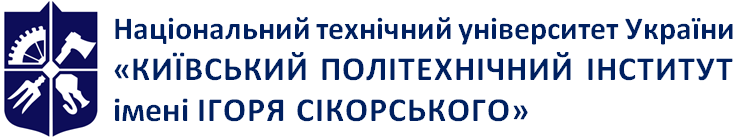 Кафедра інформаційного, господарського та адміністративного праваПодаткове правоРобоча програма навчальної дисципліни (Силабус)Податкове правоРобоча програма навчальної дисципліни (Силабус)Податкове правоРобоча програма навчальної дисципліни (Силабус)Рівень вищої освіти Перший (бакалаврський)Галузь знань08 ПравоСпеціальність081 ПравоОсвітня програмаПравоСтатус дисципліниНормативнаФорма навчанняОчна (денна)/заочнаРік підготовки, семестр4 курс, весняний семестрОбсяг дисципліни120 годин, 4 кредити ЄКТСДенна форма: 26/26/68 год.Заочна форма: 12/8/100 год.Семестровий контроль/ контрольні заходиЕкзамен/МКР (ДКР)Розклад занятьhttp://rozklad.kpi.uaМова викладанняУкраїнськаІнформація про 
керівника курсу / викладачівдоктор філософії в галузі права (Рhd), адвокат,викладач Кудерська Ірина Олександрівна,тел. 093-802-19-69, e-mail: irynakuderskalawyer@gmail.com№ з/пКонтрольний захід оцінюванняКіл-тьВаговий балВсього1.Робота на практичних заняттях132262.Виконання практичних завдань64243.Екзамен15050100100100100№ з/пКонтрольний захід оцінювання%Ваговий балКіл-тьВсього1.Робота на практичному занятті 1052102.Домашня контрольна робота 40401403.Екзамен 5050150Рейтингові бали, RDОцінка зауніверситетською шкалою95 ≤ RD ≤ 100Відмінно85 ≤ RD ≤ 94Дуже добре75 ≤ RD ≤ 84Добре65 ≤ RD ≤ 74Задовільно60 ≤ RD ≤ 64ДостатньоRD < 60НезадовільноНевиконання умов допускуНе допущено